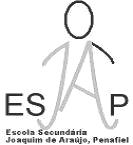 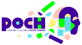 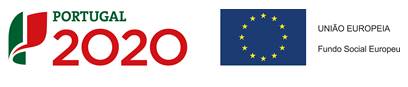 Modalidade: prova escritaObjeto de AvaliaçãoA prova tem como referência os conteúdos programáticos do módulo 8 – O Mundo do TrabalhoCaracterísticas da ProvaA prova é constituída por itens de escolha múltipla e de V/F, assim como de resposta aberta curta relacionados com a leitura e interpretação de um texto relacionado com o tema.O aluno deverá também produzir um texto relacionado com o subtema proposto, bem como responder a itens gramaticais.Estrutura da ProvaGrupo I – Leitura e compreensão;Grupo II – Gramática (completamento de espaços e/ ou reescrita);Grupo III – Composição.ConteúdosHábitos de Consumo dos jovens;Publicidade e marketing;Proteção do Consumidor.Conteúdos gramaticais – “Clauses of Reason”; “Concessive Clauses” ; Relative pronouns; Second Conditional.ObjetivosÉ capaz de:Compreender textos simples no âmbito da temática abordada;Expressar uma opinião crítica e fundamentada;Compreender as mudanças que ocorreram no mundo do trabalho;Descrever diferentes empregos e locais de trabalho;Identificar diferentes tipos de textos usados no contexto profissional – CV; Carta de apresentação; e-mail; Utilizar vocabulário específico.Material a utilizarPapel e material de escrita: caneta ou esferográfica de tinta azul ou preta.Dicionário Unilingue e/ ou Bilingue.Não é permitido o uso de lápis, nem de esferográfica- corretora.ANO LETIVO 2016 / 2017MATRIZ DA PROVA DE EXAME DE RECUPERAÇÂO DE MÓDULOS 2ª ÉPOCA DE RECUPERAÇÃO DE MÓDULOS – setembro de 2017Modalidade: Prova EscritaDisciplina: InglêsMÓDULO 8 – O Mundo do trabalho                                                               Duração da Prova: 90 minutos